The research questions asked by the participants were as follows:How old was Mary Stuart when she became queen of Scotland?16 years old10 years old6 days oldOther ageShe never became QueenTrue or false: Mary Queen of Scots was accused of murdering her second husband? True False In what year did Mary Queen of Scots come to the Scottish throne? 1601154218451907Other yearHow long, if at all, was Mary Queen of Scots imprisoned for?25 years6 months 19 years 20 Years Other timeWhat was Mary’s (Queen of Scots) iconic hair colour?Brown Black Red/ginger BlondeOther hair colourWho was Mary Queen of Scots' well-known cousin?Queen Victoria Queen Elizabeth I Henry VIIIQueen Elizabeth II Someone elseWhich member of her Mary Queen of Scots family imprisoned her, if any?Her Father Her Uncle Her Cousin Her HusbandOther family memberHow many children did Mary Queen of Scots have?01234+Which of the following monarchs, if any, is Mary Queen of Scots?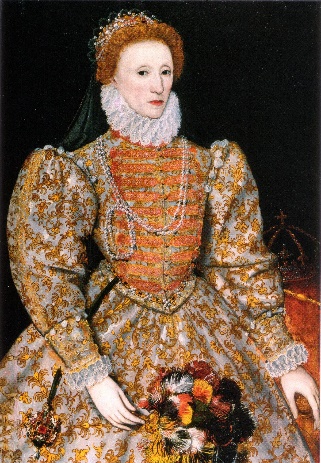 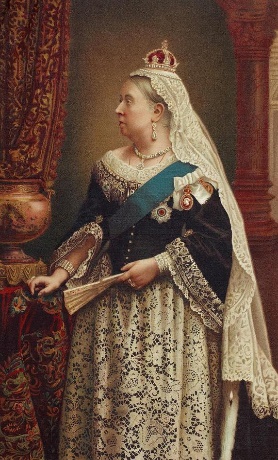 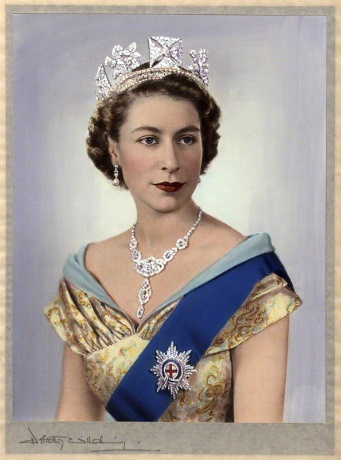 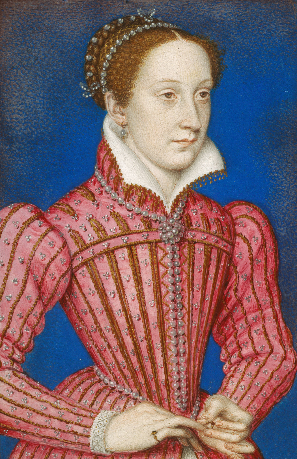 How old was Mary Queen of Scots when she was executed?20 years old50 years old 44 years old 35 years old Other ageAnswers to questions1. C, 2. A, 3. B, 4. C, 5. C, 6. B, 7. C, 8. B, 9. B, 10. C,